Vendredi-Saint 10 avril 2020Célébration de la Passion de notre Seigneur Jésus-ChristVendredi-Saint est une fête qui dans la grande Semaine a particulièrement inspiré les artistes, particulièrement ceux de la tradition protestante.On ne compte plus le nombre de « Passions » écrit par des générations de musiciens à commencer par « le vieux Bach ». Son contemporain Haendel avec son inspiré « Messie » a lui aussi contribué à faire du Vendredi-Saint une fête à part. Une fête qui fait part belle à la souffrance et à la mort et qui ne devrait donc pas vraiment être populaire !!!Mais en ce temps où la mort, par Covid-19 interposé, nous rappelle que la vie humaine est fragile, comme l’herbe qui au matin pousse, fleurit à midi et le soir, fanée, est dispersée par le vent, Vendredi-Saint prend peut-être un tout autre relief. La Passion nous parle de la condition humaine, d’une humanité qui éprouve dans sa chair le malheur, la souffrance, la maladie et la mort. Dans la Passion de Jésus-Christ, Dieu manifeste qu’il connaît nos détresses car il les a partagées de l’intérieur. La dignité manifestée par le Christ dans cette tragédie nous invite à garder la nôtre en toute circonstances. De sa Passion, Christ fait naître la confiance et l’espérance. Sa mort n’est pas vaine… Il est mort pour nous ! Il est mort pour que nous ayons la Vie, une Vie qui a pour nom Résurrection. Au bout du chemin de croix… le mystère de Pâques se dessine déjà. Je vous propose donc de prendre le temps d’un culte pour méditer par l’image et la musique la Passion de Jésus-Christ. Insérez ou cliquez sur les liens pour écouter l’extrait musical sur Youtube. Les images sont tirées de l’œuvre «Jésus en solitude» de Christoff Baron, artiste français contemporain. La passion se trouve dans les quatre Evangiles. En cette année particulière, je vous propose de suivre le texte de l’Evangile de Marc, en écoutant essentiellement  des extraits de la Passion in Solothurner Mundart (en dialecte soleurois) du compositeur contemporain Urs Joseph Flury créée en 2016. Des extraits d’autres compositeurs Frank, Telemann, Bach sont proposés pour ceux à qui l’œuvre de Flury ne parlerait pas. Je vous invite à prendre le temps de lire et méditer le texte biblique en écoutant la musique. Il suffit de cliquer sur le lien pour qu’elle se mette en route (après un court moment de téléchargement).Des images illustrent aussi ces textes, tirés de deux œuvres de Christoff Baron :Jésus en solitude et Jésus en politique. Ces œuvres surprenantes se présentent comme des icônes « new look » peintes sur des planches de bois brut avec une image centrale et des images secondaires tout autour. 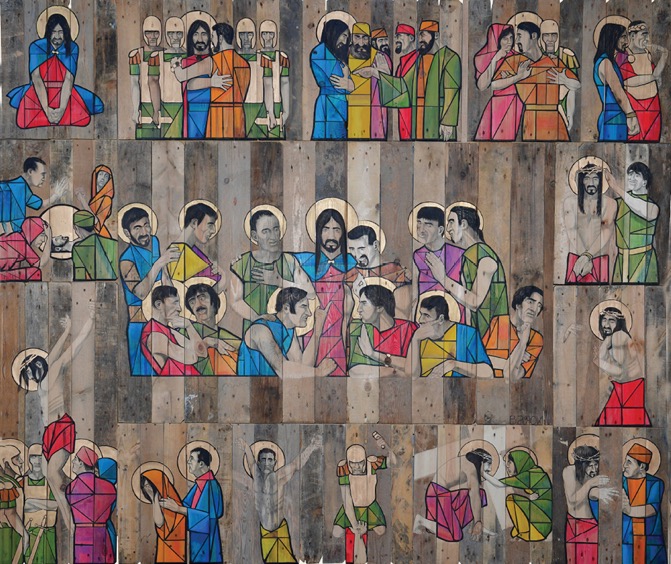 Texte d’entrée 
Voici votre Roi qui vient à vous, plein de douceur !
Que Dieu bénisse le roi qui vient au nom du Seigneur !
Voici votre Roi ! Sur lui Dieu a mis la marque de son autorité.
Il venu dans le monde pour rendre témoignage à la vérité.
Voici votre Roi, le roi des Juifs, cloué sur une croix !
Jésus, souviens-toi de moi quand tu viendras pour être roi !1. Le complotEcoute : Urs Joseph Flury Passion: Prolog   (cliquer sur le lien) Finstre Macht ist am erwachen	Le pouvoir des ténèbres se réveilleLängst in der Propheten Sicht 	Comme l’avaient prévu les prophètes Dunkle Pläne sind geschmiedet	De sombres plans sont forgésVon der hohen Geistlichkeit.		  Par les prêtres du Haut Clergé.Und sie sagen’s unverfroren		Ils déclarent sans honte Rache schwören sie dem Himmel	Qu’ils tireront vengeance du Sauveur.Öfter sahen sie im Tempel 		Ils ont souvent vu dans le templeWie er Menschen leicht betört	Comment il séduit facilement les gensEr sei Gottessohn, Messias		Il serait le Fils de Dieu, le MessieUnd sie haben sich empört		Et cela les scandaliseGotesläst’rer, Volksverführer		Pour eux il n’est qu’un blasphémateur, un séducteurGar besessner Volksaufrührer	C’est un possédé, un révolutionnaireSterben muss er nach den Plänen 	Il doit mourir selon un plan précisNichet am Passachfest, oh nein!	Pas lors de la fête de la Pâque ça non !Den Volk darf es bnicht wissen	Les gens ne doivent pas le savoirSonst ensteht ein gross’Geschrei.	Autrement ils vont pousser des hauts crisheimlich soll gerichtet werden 	Il doit être jugé en secretTod ihm und weg von der Erde	Il doit être tué et disparaître de la terreList und Ränke aller Arten		  Ruse et intrigue en tout genreMan jetzt sucht und überlegt		Maintenant ils trament et complotent Älteste und Pharisäer		Les Anciens et les Pharisiens Mit der hohen Geistlichekeit 	Avec le haut clergé Haben Heilands Tod beschlossen : 	Ils ont décidé la mort du Sauveur: Aus der Rach’wird Blut vergossen 	Le prix de la vengeance, c’est le sang versé Lecture : Les chefs complotent contre Jésus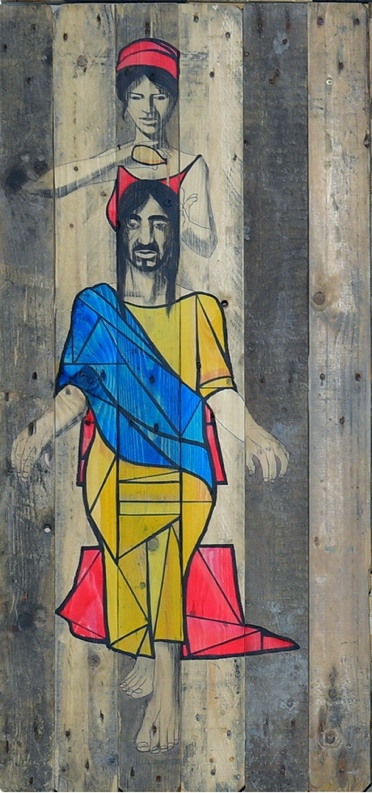 Marc 14 :1-22. Le dernier repas Ecoute : César Frank (1822-1890) Panis Angelicus  Panis Angelicus fit panis hominum;	Le pain des anges est devenu le pain des hommesDat panis coelicus figuris terminum:	Le pain du ciel est donné sous une forme limitéeO res mirabilis! Manducat Dominum.	O quelle chose merveilleuse !Pauper, pauper, servus et humilis. 	L’esclave, le pauvre et le misérable mange Dieu
Te trina Deitas, unaque poscimus, 	O Dieu trine et unique nous te prionsSic nos tu visita, sicut te colimus;	Visite-nous nous qui t’honorons	
Per tuas semitas duc nos quo tendimus,	Par tes chemins, conduis-nous où nous tendons :Ad lucem quam inhabitas. 	A la lumière que tu habitesLecture : Jésus prit du painMarc 14 : 22 -2622 Pendant le repas, Jésus prit du pain et, après avoir remercié Dieu, il le rompit et le donna à ses disciples ; il leur dit : « Prenez ceci, c'est mon corps. » 23 Il prit ensuite une coupe de vin et, après avoir remercié Dieu, il la leur donna, et ils en burent tous. 24 Jésus leur dit : « Ceci est mon sang, le sang qui garantit l'alliance de Dieu et qui est versé pour une multitude de gens. 25 Je vous le déclare, c'est la vérité : je ne boirai plus jamais de vin jusqu'au jour où je boirai le vin nouveau dans le Royaume de Dieu. » 26 Ils chantèrent ensuite les psaumes de la fête, puis ils s'en allèrent au mont des Oliviers.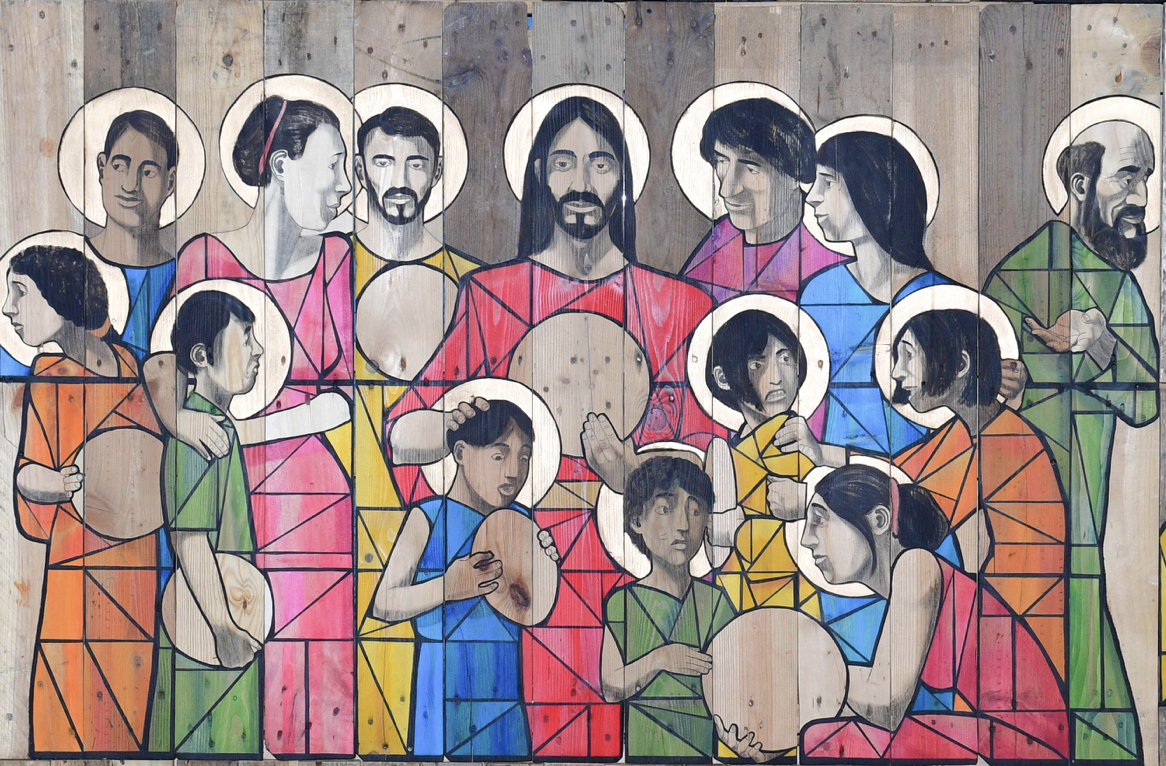 3.  Jésus à GethsémanéEcoute : Urs Joseph Flury Passion: Im garte Der bittre Kelch Trinken 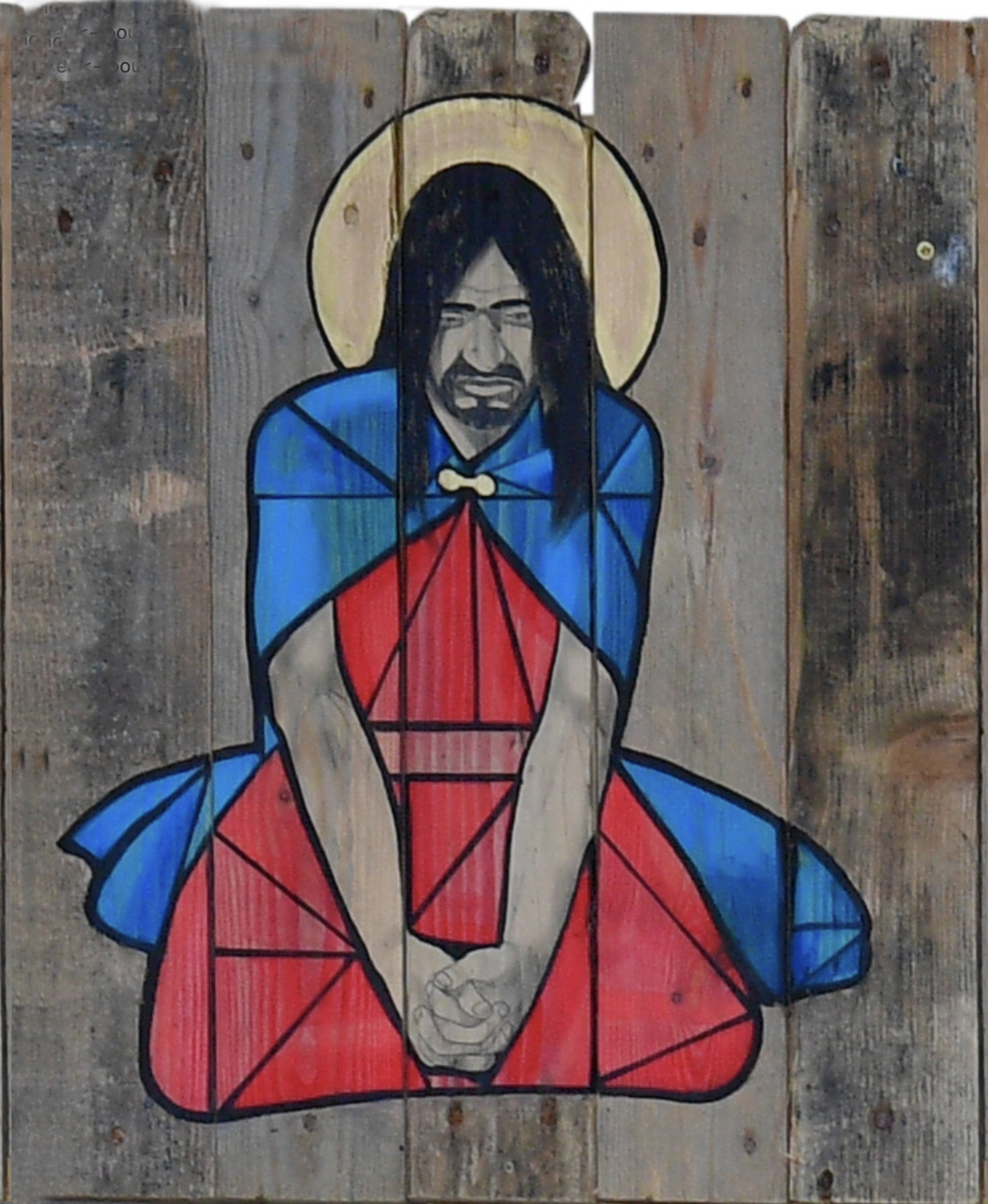 Lecture : Jésus au Jardin des OliviersMarc 14 : 32-4232 Ils arrivèrent ensuite à un endroit appelé Gethsémané, et Jésus dit à ses disciples : « Asseyez-vous ici, pendant que je vais prier. » 33 Puis il emmena avec lui Pierre, Jacques et Jean. Il commença à ressentir de la frayeur et de l'angoisse, 34 et il leur dit : « Mon coeur est plein d'une tristesse mortelle ; restez ici et demeurez éveillés. » 35 Il alla un peu plus loin, se jeta à terre et pria pour que, si c'était possible, il n'ait pas à passer par cette heure de souffrance. 36 Il disait : «  Abba, ô mon Père, tout t'est possible ; éloigne de moi cette coupe de douleur. Toutefois, non pas ce que je veux, mais ce que tu veux. » 37 Il revint ensuite vers les trois disciples et les trouva endormis. Il dit à Pierre : « Simon, tu dors ? Tu n'as pas été capable de rester éveillé même une heure ? 38 Restez éveillés et priez, pour ne pas tomber dans la tentation. L'être humain est plein de bonne volonté, mais il est faible. » 39 Il s'éloigna de nouveau et pria en répétant les mêmes paroles. 40 Puis il revint auprès de ses disciples et les trouva endormis ; ils ne pouvaient pas garder les yeux ouverts. Et ils ne savaient pas que lui dire. 41 Quand il revint la troisième fois, il leur dit : « Vous dormez encore et vous vous reposez ? C'est fini ! L'heure est arrivée. Maintenant, le Fils de l'homme va être livré entre les mains des pécheurs. 42 Levez-vous, allons-y ! Voyez, l'homme qui me livre à eux est ici ! »4. La trahison et l’arrestation Ecoute : Urs Joseph Flury, Passion: Der VerrotGeistlische und Schriftgelehrte		Les Prêtres et les scribesMit den Ältesten dabei 			Ainsi que les Anciens Kommen näher immer näher 		S’approchent de plus en plusDer Verrat erfüllt sich bald			La trahison est sur le point de se réaliserFackeln, Lampen, Schwerter Stangen 	Lampes, torches, lampes, épées,Tragen die Verschwöerer mit.		Voilà avec quoi s’avancent les conspirateurs.Der den sie im Dunkeln suchen		Celui qu'ils cherchent dans l’obscuritéKommt daher mit müdem Schritt.		Vient à eux d’un pas fatigué.Und der Heiland wird verraten		Et le Sauveur est trahiSo wieer’s voraus gesagt 			Comme il l’avait annoncéMit dem Judaskuss als Zeichen		Avec le baiser de Judas pour signe Wird jetzt Hand an ihn gelegt		Maintenant ils mettent la main sur lui Ganz erschrokenstehen die Apostel		Les apôtres sont complètement effrayés Wie verraten da				Comment s’ils s’étaient trahis eux-mêmesJünger Petrus schlägt jetzt Malchus		Pierre, le disciple, frappe Malchus Mit dem Schwert ein Ohr von Haupt.	Séparant avec l'épée, l’oreille de la têteDoch ein Wunder wirkt nun Jesus 		Mais Jésus, là, fait un miracleNimmt das Ohr in aller Ruh’ 			Il remet en place l’oreille calmementWorauf Malchus wird geheilet 		Sur quoi Malchus est guériAlle schauen kaum recht zu			C’est à peine si on l’a remarquéFinst’re Macht hat die Verschwörer		Par une force obscure, les conspirateursNun auf einmal jetzt erfasst			sont subitement possédéesSie nehmen mit allem Listen 			Ils se servent de toutes leur ruse Unser Heiland in Gewahr			Pour capturer notre Sauveur So sind Schriften nach Propheten 		Ainsi les écrits des prophètesDurch erfüllung heut’noch wahr		Trouvent leur accomplissement aujourd'hui Sterben muss der Weltrlöser			Le sauveur du monde doit mourirRichten geht dem Tod voran			Il doit être jugé puis mis à mortUnd aus Angst steh’n die Apostel		Et la peur se saisit des apôtres Nicht zu ihrem Meister mehr			Ils abandonnent leur maîtreHeimlich lassen si im Dunkeln		Ils disparaissent subitement dans la nuitIhn in dieser Stund’allein			Le laissant seul en cette heureUnd der Heiland bleibt bein Feinden		Le Sauveur reste aux mains de ses ennemisGanz alleine ganz allein			Esseulé, lui tout seul Niemand will ihm jetzt noch helfen		Personne ne va venir l'aider maintenant Böse Mächet handeln frei			Les pouvoirs maléfiques ont les mains libresLecture : L'arrestation de Jésus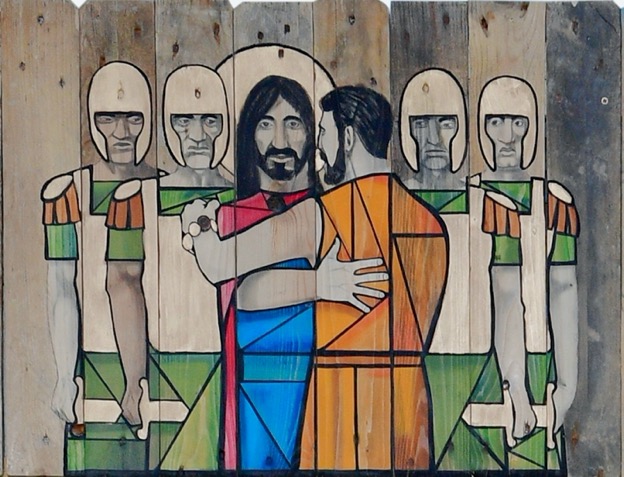 Marc 14 : 43-52 43 Jésus parlait encore quand arriva Judas, l'un des douze disciples. Il y avait avec lui une foule de gens armés d'épées et de bâtons. Ils étaient envoyés par les chefs des prêtres, les maîtres de la loi et les anciens. 44 Judas, celui qui leur livrait Jésus, avait indiqué à cette foule le signe qu'il utiliserait : « L'homme que j'embrasserai, c'est lui. Saisissez-le et emmenez-le sous bonne garde. » 45 Dès que Judas arriva, il s'approcha de Jésus et lui dit : « Maître ! » Puis il l'embrassa. 46 Les autres mirent alors la main sur Jésus et l'arrêtèrent. 47 Mais un de ceux qui étaient là tira son épée, frappa le serviteur du grand-prêtre et lui coupa l'oreille. 48 Jésus leur dit : « Deviez-vous venir armés d'épées et de bâtons pour me prendre, comme si j'étais un brigand ? 49 Tous les jours j'étais avec vous et j'enseignais dans le temple, et vous ne m'avez pas arrêté. Mais cela arrive pour que les Écritures se réalisent. » 50 Alors tous les disciples l'abandonnèrent et s'enfuirent. 51 Un jeune homme suivait Jésus, vêtu d'un simple drap. On essaya de le saisir, 52 mais il abandonna le drap et s'enfuit tout nu.5. Le procès religieux : Jésus chez les Grands-PrêtresEcoute Georg Philipp Telemann  Aria   Weiche Lust und FröhlichkeitWeiche Lust und Fröhlichkeit		Cédez, plaisir et joieBei der stillen Fastenzeit !		Durant le temps du Carême!Ach dass doch in allen Herzen		Ah que dans tous les cœurs Unsers Heiland Not und Schmerzen		Les souffrances de notre SeigneurWirkten wahres Sundenleid		Provoquent un repentir sincère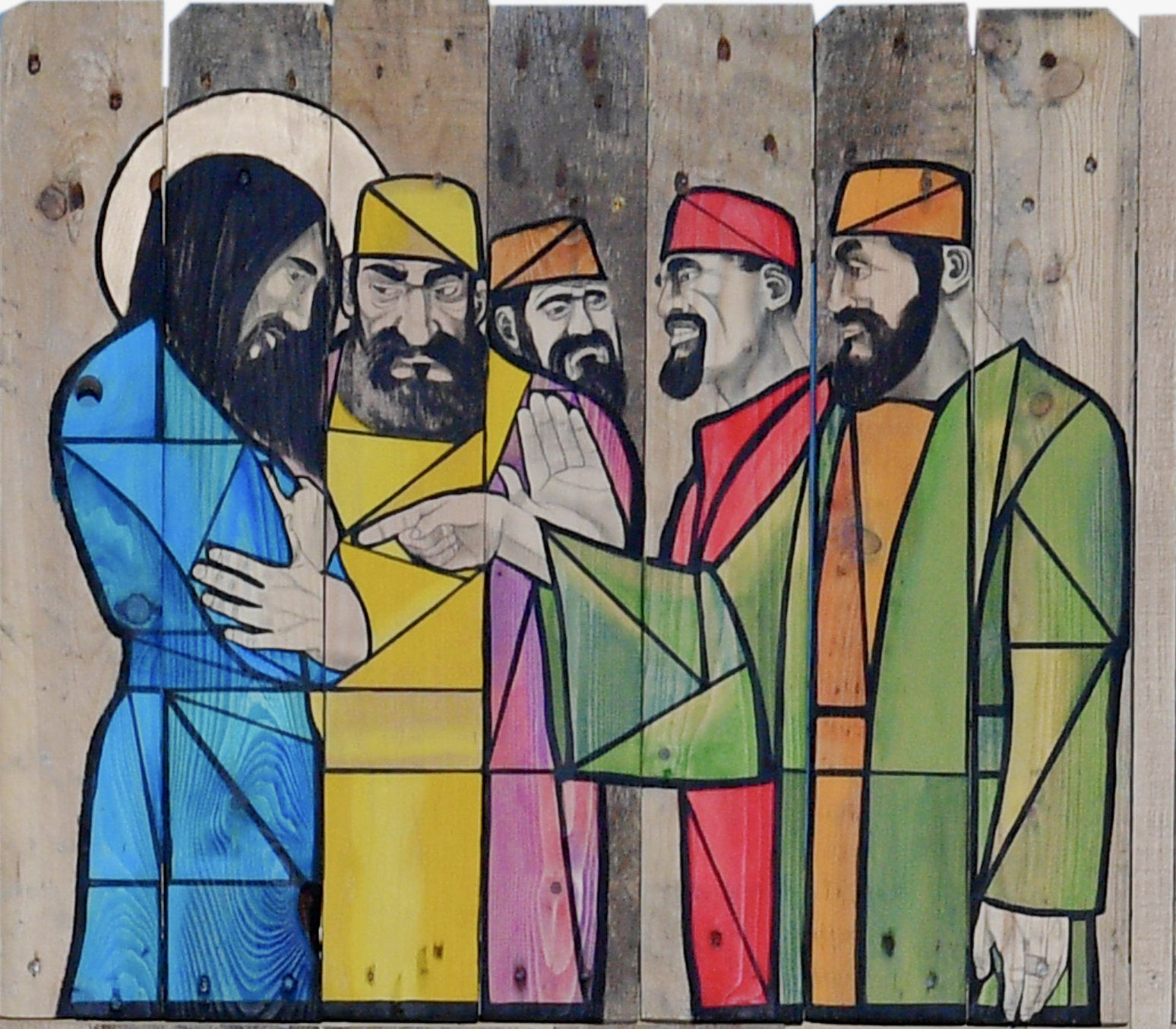 Lecture : Marc 14 : 53-65 53 Ils emmenèrent Jésus chez le grand-prêtre, où s'assemblèrent tous les chefs des prêtres, les anciens et les maîtres de la loi. 54 Pierre suivit Jésus de loin, et il entra dans la cour de la maison du grand-prêtre. Là, il s'assit avec les gardes et il se chauffait près du feu. 55 Les chefs des prêtres et tout le Conseil cherchaient une accusation contre Jésus pour le condamner à mort, mais ils n'en trouvaient pas.  56 Beaucoup de gens, en effet, portaient de fausses accusations contre Jésus, mais ils se contredisaient entre eux. 57 Quelques-uns se levèrent alors et portèrent cette fausse accusation contre lui : 58 « Nous l'avons entendu dire : «Je détruirai ce temple construit par les hommes, et en trois jours j'en bâtirai un autre qui ne sera pas une oeuvre humaine.» 59 Mais même sur ce point-là ils se contredisaient. 60 Le grand-prêtre se leva alors dans l'assemblée et interrogea Jésus : « Ne réponds-tu rien à ce que ces gens disent contre toi ? » 61 Mais Jésus se taisait, il ne répondait rien. Le grand-prêtre l'interrogea de nouveau : « Es-tu le Messie, le Fils du Dieu auquel vont nos louanges ? » 62 Jésus répondit : « Oui, je le suis, et vous verrez tous le Fils de l'homme siégeant à la droite du Dieu puissant ; vous le verrez aussi venir parmi les nuages du ciel. » 63 Alors le grand-prêtre déchira ses vêtements et dit : « Nous n'avons plus besoin de témoins ! 64 Vous avez entendu cette insulte faite à Dieu. Qu'en pensez-vous ? » Tous déclarèrent qu'il était coupable et qu'il méritait la mort. 65 Quelques-uns d'entre eux se mirent à cracher sur Jésus, ils lui couvrirent le visage, le frappèrent à coups de poing et lui dirent : « Devine qui t'a fait cela ! » Et les gardes prirent Jésus et lui donnèrent des gifles. 6. Le reniement de PierreEcoute : Urs Joseph Flury, Passion: D Verlüügnig vom Petrus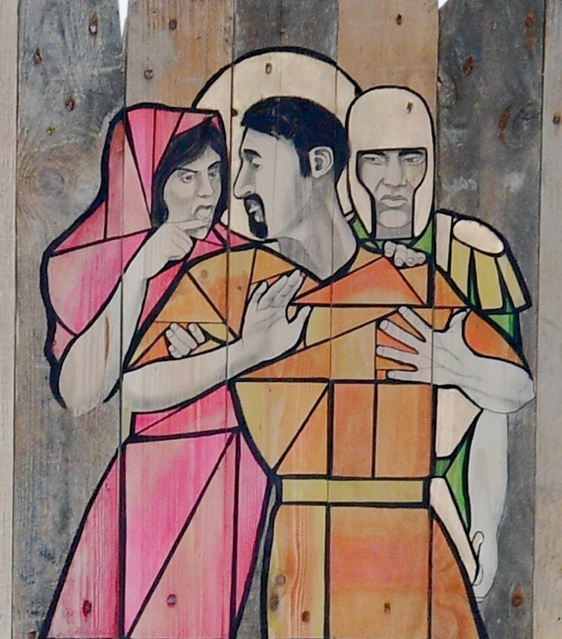 6. D Verlüügnig vom Petrus Chor: Der Heiland wird zum Kaiphas gfüehrt, Kei Mönsch für ihn e Finger rüehrt. Vo wytem dycht der Petrus noh, Er wott is Heilands Nöchi cho. S isch bitter chalt vor em Palascht, Es schlotteret e jede fascht. Der Petrus chunnt der Huusgang y, S isch z chalt für ihn zum dusse sy. Zmitts im Palascht brünnt scho nes Füür, Ein Petrus isch das nit rächt ghüür. Er macht si zue rybt d Hand fescht y, Paar Diener, Chnächte si derby. E Magd redt ihn mit Stuunen a: Sie gloubt sie könn dä gspässig Ma. 1. Magd: Du ghörsch zu ihm, me gseht ders a, Zum Jesus vo GaliläaPetrus: 0, Wyb, do könnsch mi aber schlächt, Bi weder Jünger, no sy Chnächt.I weiss nit, dass e Jesus git, Dä Mönsch, dä Mönsch, dä könn i nit. 2. Magd: Du ghörsch zu Jesus, gibs doch zue, Tue nümm derglyche, i weiss gnue. Petrus: I ha kei Ahnig vo däm Ma, I können ihn nit, gloub doch dra. I schwöre druuf, en Eid isch s wärt, I ha nie no däm Mönsch begährt. Diener und Chnächte: E Galiläer bisch du doch, Me könnt di jo a dyner Sproch. Petrus: I säge nei, no einisch nei ! E Luug isch euers donners Gschrei. I schwöre luut by myner Tröi, Was dir do bhouptet isch mer nöi. Chor: Der Güggel chräijt ufsmol im Hof, D Nacht goht verby, d Nacht ohni Schlof. Der Petrus bsinnt si eismols zrugg, Der Druck vom Gwüsse loh nit lugg. Drüümol verlüügnet het jetz är Sy Heiland, das drückt grüüsli schwär. Er briegget use was er cha; E nöi je Tag foht dussen a.7. Le procès politique : Jésus devant PilateEcoute : Georg Philipp Telemann Aria   Herz und Seele sind erfreutHerz und Seele sind erfreut		Cœur et âme se réjouissentBei der frohen Fastenzeit.		Lors du joyeux carêmeTod du kannst mich nicht verderben,		Mort, tu n’as pu me détruireDenn durch meines Jesu Sterben		car par la mort de mon cher JésusLeb ich in der Ewigkeit		je vis dans l’éternité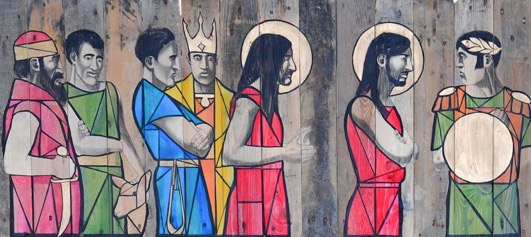 Lecture : Quel mal a-t-il donc commis ? 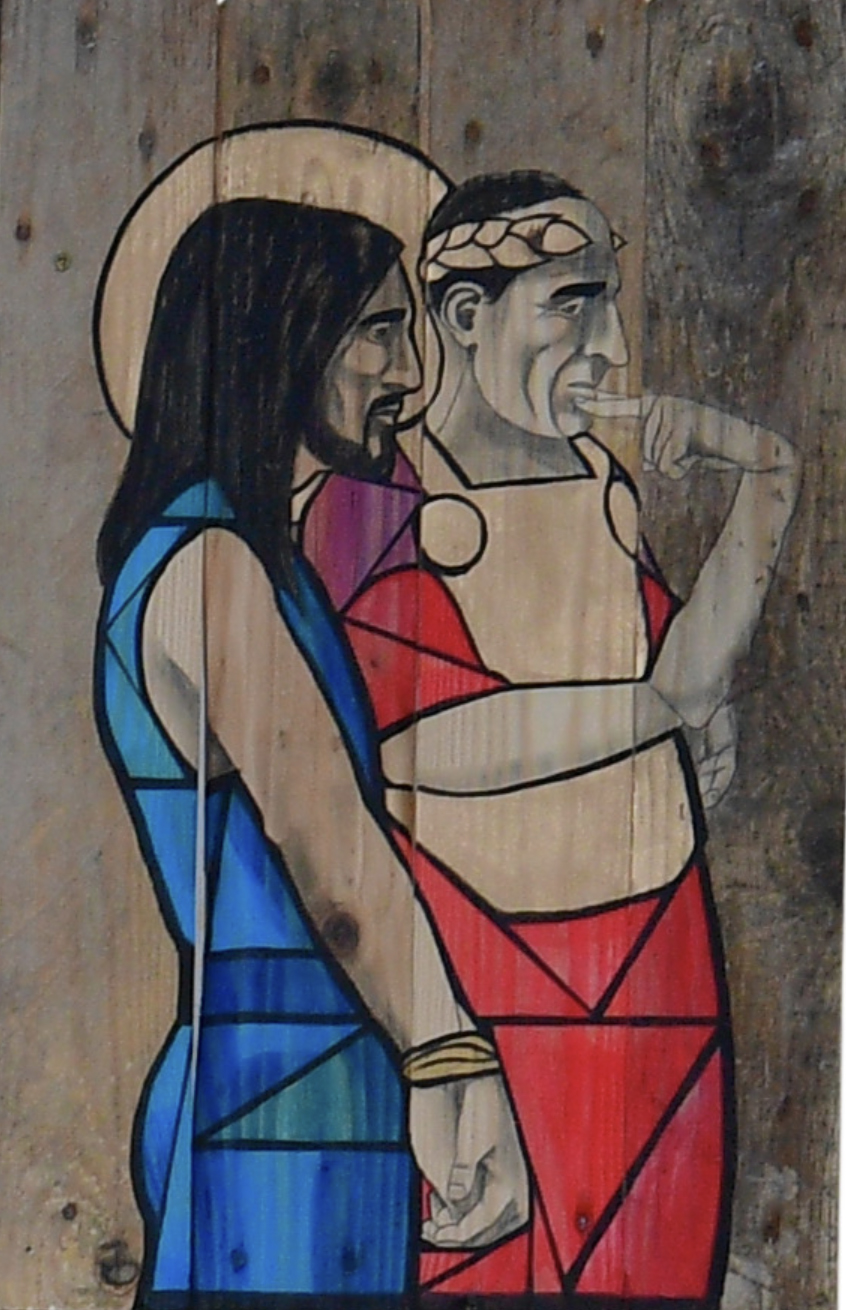 8. Les soldats se moquent de JésusEcoute : Urs Joseph Flury, Passion: Verspottet8. Verspottet Chor: Mit dyner Dornechrone Bisch vom Pilatus cho. Bisch geislet und voll Wunde, Stohsch zum Erbarme do. Me spoit di a und spottet, Redt di as Chonig a. Zum Hohn hesch undereinisch E rote Mantel a. So muesch dys Lyde träge Eleinzig und elei, Verachtet vo de Mönsche, Wo hüt nit zue der hei. Mit dyner Dornechrone Muesch of e Chriizwag goh. Der Barabbas, der Mörder, Het d Freiheit übercho.Lecture : Salut Roi des Juifs !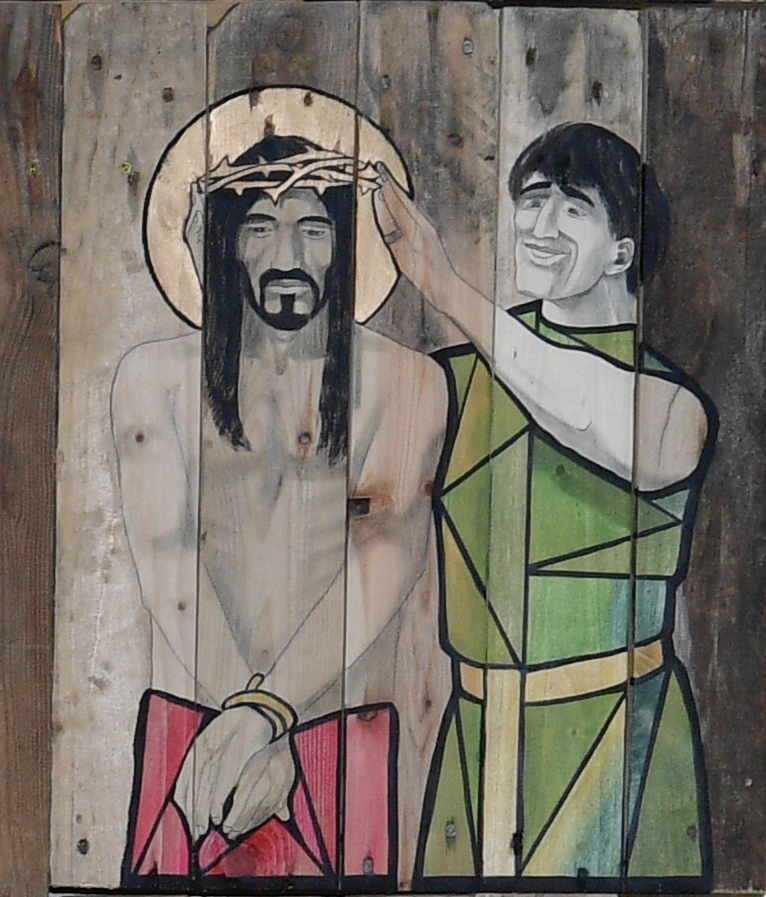 Lecture : Marc 15 : 16-329. Jésus est cloué sur la croixEcoute : Urs Joseph Flury, Passion: Der Chrüzwäg9. Der Chrüzwäg Chor: Er isch elei,  Er treit elei Die ganzi Lascht und s Eländ mit. Wo si denn die, wo zuen em hei ? Ihn plogt und quält e jede Schritt. Verstohle luegt em mänge noh, Lüpft d Achsle, blybt verläge stoh. Er isch elei, Er muess elei Dä Wag goh bis zum bittren Änd. Ihn stüpfe Dörn und spitzi Stei Und chalte Schweiss rünnt über d Händ... Wie schwär drückt s Chrüz dä ploget Ma, Es isch no wyt uf Golgatha. Er blybt elei Und muess elei Dä Wäg goh no der Schrift, Bis ihn der Tod für alli trifft.Lecture : un certain Simon de CyrèneMarc 15 :21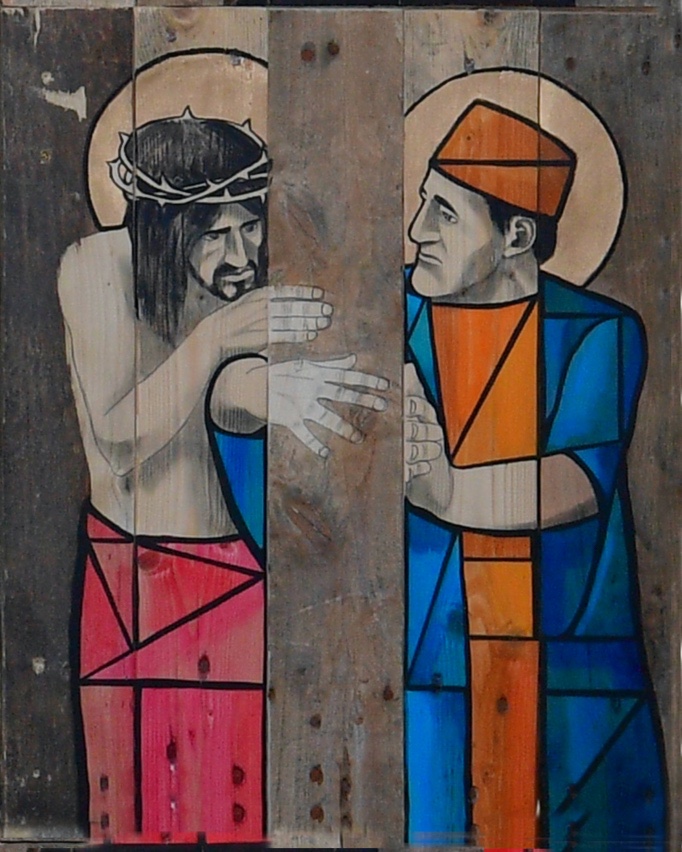 21 Un certain Simon, de Cyrène, le père d'Alexandre et de Rufus, passait par là alors qu'il revenait des champs. Les soldats l'obligèrent à porter la croix de Jésus. 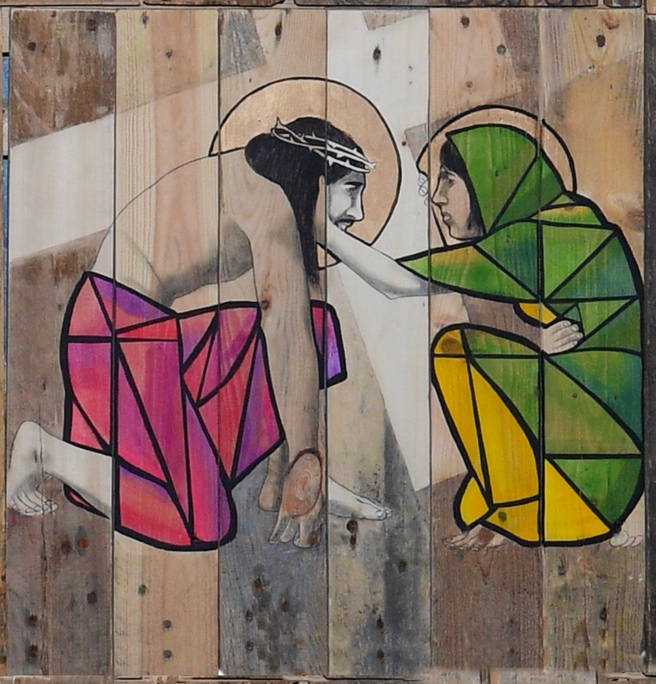 Lecture : sur la croix ils y avait ces mots : Le Roi des Juifs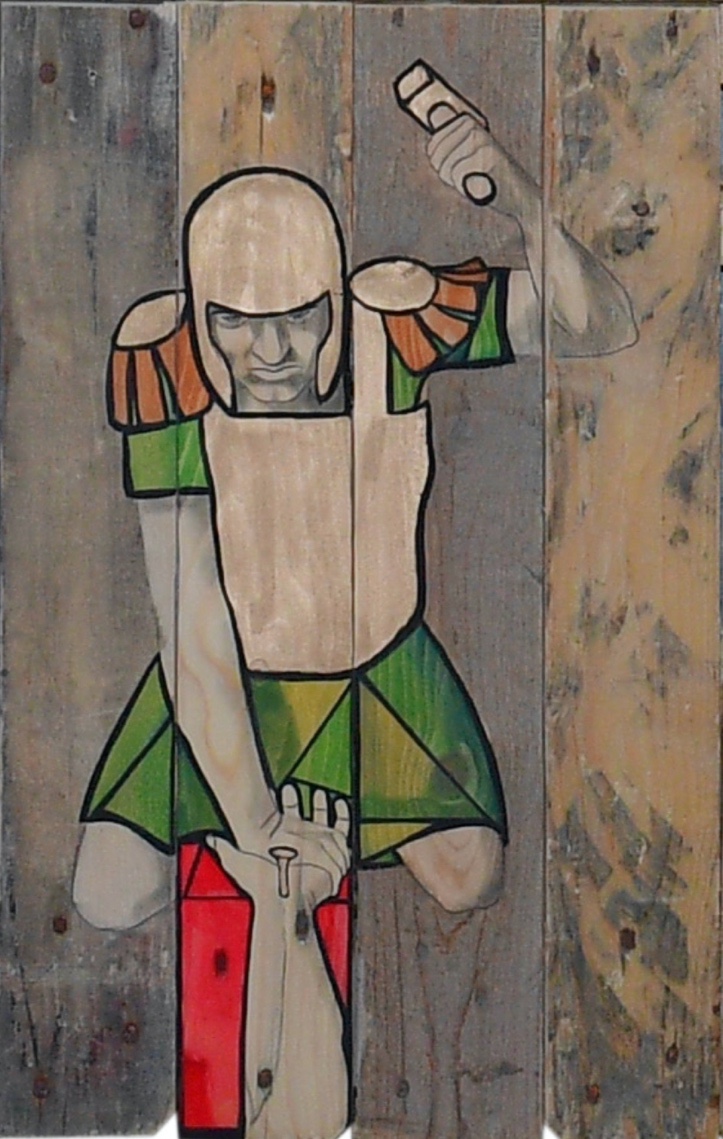 22 Ils conduisirent Jésus à un endroit appelé Golgotha, ce qui signifie « Le lieu du Crâne ». 23 Ils voulurent lui donner du vin mélangé avec une drogue, la myrrhe, mais Jésus le refusa. 24 Puis ils le clouèrent sur la croix et se partagèrent ses vêtements, en tirant au sort pour savoir ce que chacun recevrait. 25 Il était neuf heures du matin quand ils le clouèrent sur la croix. 26 Sur l'écriteau qui indiquait la raison de sa condamnation, il y avait ces mots : « Le roi des Juifs ». 27 Ils clouèrent aussi deux brigands sur des croix à côté de Jésus, l'un à sa droite et l'autre à sa gauche. 28 C'est ainsi que se réalisa le passage de l'Écriture qui déclare : « Il a été placé au nombre des malfaiteurs. » 29 Les passants l'insultaient en hochant la tête ; ils lui disaient : « Hé ! toi qui voulais détruire le temple et en bâtir un autre en trois jours, 30 sauve-toi toi-même, descends de la croix ! » 31 De même, les chefs des prêtres et les maîtres de la loi se moquaient de Jésus et se disaient les uns aux autres : « Il a sauvé d'autres gens, mais il ne peut pas se sauver lui-même ! 32 Que le Messie, le roi d'Israël descende maintenant de la croix ! Si nous voyons cela, alors nous croirons en lui. » Ceux qui avaient été mis en croix à côté de Jésus l'insultaient aussi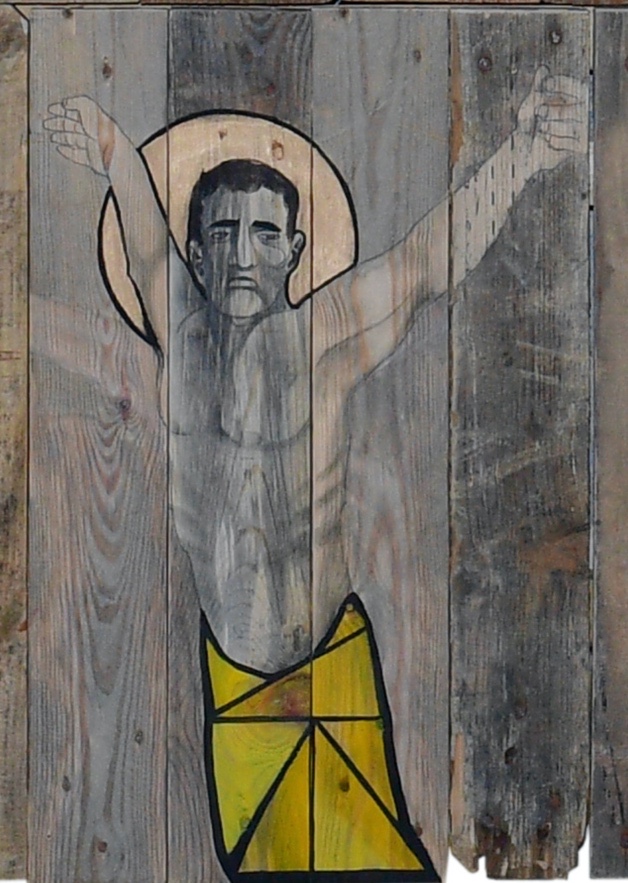 Cantique : 	Contemple et vois au monde  PC 296 /1Psaumes et cantiques No 2961.  Contemple et vois ô monde /Dans une horreur profonde  / Jésus crucifié. / Le Fils du Dieu de vie, à notre place expie, /Portant le poids de nos péchés.2. C’est nous que la justice /Vouait à ce suppliceQu’un autre doit subir. / Les coups et les injures, La honte et les blessures.C’est nous qui les devions souffrirAu Père que tu pries, Tu vas quittant la vieRemettre ton esprit. / Mais lorsque tu succombes, Dieu veille sur la tombe, Le jour doit naître après la nuit10. Mort de Jésus Ecoute Johann Sebastian Bach  Johannes-Passion  Zerfließe, mein Herze, in Fluten der Zähren      BWV 245 Air de la Passion selon st Jean (Marie)Zerfließe, mein Herze, in Fluten der Zähren	Fonds-toi, mon cœur, en flots de larmesDem Höchsten zu Ehren!	En l'honneur du Très-Haut !Erzähle der Welt und dem Himmel die Not:	Raconte à la Terre et au Ciel cette peine :Dein Jesus ist tot!	Ton Jésus est mort !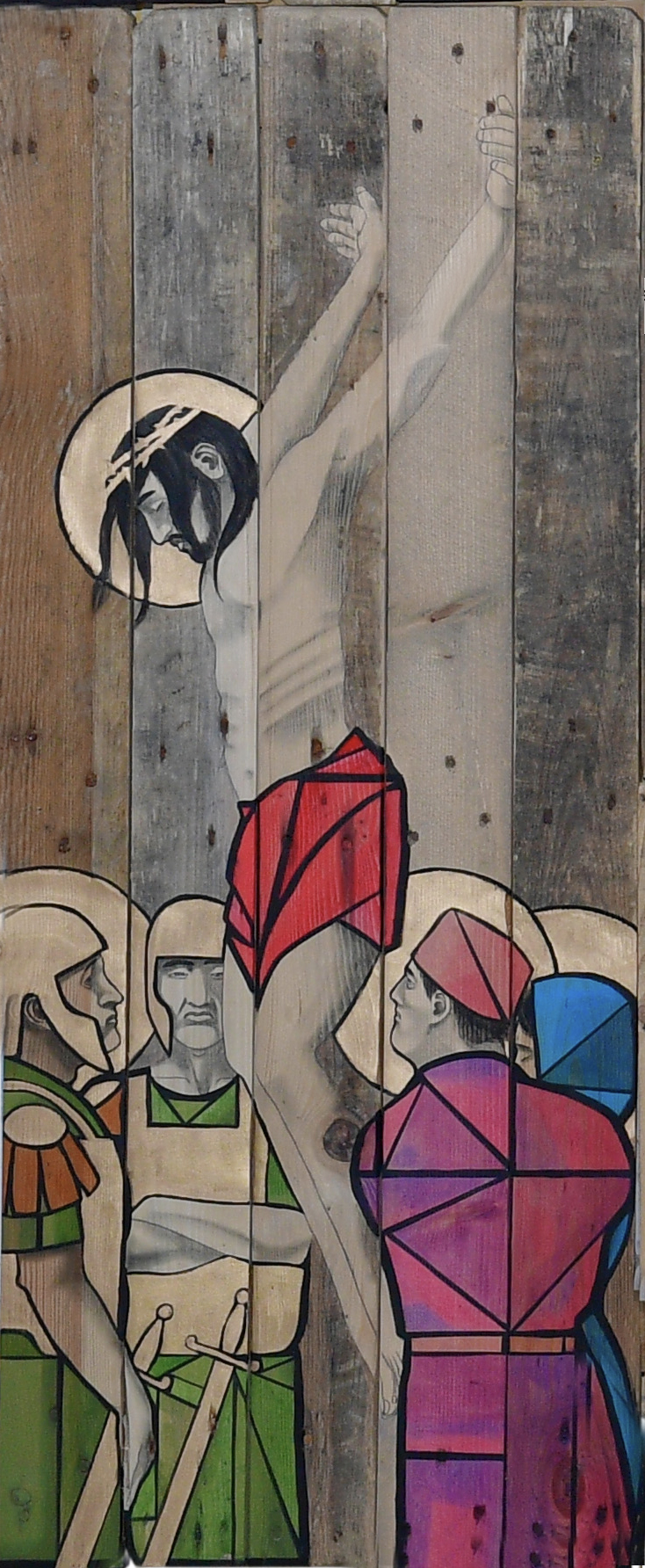 Lecture : Éloï, Éloï, lema sabactani ?Marc 15 : 33-41 33 A midi, l'obscurité se fit sur tout le pays et dura jusqu'à trois heures de l'après-midi. 34 Et à trois heures, Jésus cria avec force : «  Éloï, Éloï, lema sabactani ? » — ce qui signifie « Mon Dieu, mon Dieu, pourquoi m'as-tu abandonné? » — 35 Quelques-uns de ceux qui étaient là l'entendirent et s'écrièrent : « Écoutez, il appelle Élie ! » 36 L'un d'eux courut remplir une éponge de vinaigre et la fixa au bout d'un roseau, puis il la tendit à Jésus pour qu'il boive et dit : « Attendez, nous allons voir si Élie vient le descendre de la croix ! » 37 Mais Jésus poussa un grand cri et mourut. 38 Le rideau suspendu dans le temple se déchira en deux depuis le haut jusqu'en bas. 39 Le capitaine romain, qui se tenait en face de Jésus, vit comment il était mort et il dit : « Cet homme était vraiment Fils de Dieu ! » 40 Quelques femmes étaient là, elles aussi, et regardaient de loin. Parmi elles, il y avait Marie du village de Magdala, Marie, la mère de Jacques le jeune et de Joses, et Salomé. 41 Elles avaient suivi Jésus et l'avaient servi quand il était en Galilée. Il y avait là également plusieurs autres femmes qui étaient montées avec lui à Jérusalem.Silence11. Jésus est mis dans un tombeauLecture : Elles regardaient où on mettait Jésus.Marc 15 : 42-4742 Le soir était déjà là, quand arriva Joseph, qui était d'Arimathée. Joseph était un membre respecté du Conseil supérieur, et il espérait, lui aussi, la venue du Royaume de Dieu. C'était le jour de la préparation, c'est-à-dire la veille du sabbat. C'est pourquoi Joseph alla courageusement demander à Pilate le corps de Jésus. 44 Mais Pilate fut étonné d'apprendre qu'il était déjà mort. Il fit donc appeler le capitaine et lui demanda si Jésus était mort depuis longtemps. 45 Après avoir reçu la réponse de l'officier, il permit à Joseph d'avoir le corps. 46 Joseph acheta un drap de lin, il descendit le corps de la croix, l'enveloppa dans le drap et le déposa dans un tombeau qui avait été creusé dans le rocher. Puis il roula une grosse pierre pour fermer l'entrée du tombeau. 47 Marie de Magdala et Marie la mère de Joses regardaient où on mettait Jésus.12. Epilogue Ecoute  Johann Sebastian Bach  (1685-1750)  Johannes-Passion Ich folge dir gleichfalls mit freudigen Schritten   BWV 245 Air de la Passion selon st JeanIch folge dir gleichfalls 		Je te suis, moi aussimit freudigen Schritten		avec des pas joyeuxUnd lasse dich nicht,	 	Et je ne t'abandonne pas,Mein Leben, mein Licht.	 	Ma Vie, ma Lumière.Befördre den Lauf	 	Fais avancer la marcheUnd höre nicht auf,	 	Et ne cesse pas,Selbst an mir zu ziehen,		Accélère le pas et ne cesse pas, zu schieben, zu bitten.		de me tirer, de me pousser, de me solliciter.Lecture : Qui va nous rouler la pierre ?Marc 16 : 1-31 Quand le jour du sabbat fut passé, Marie de Magdala, Marie mère de Jacques, et Salomé achetèrent des huiles parfumées pour aller embaumer le corps de Jésus. 2 Très tôt le dimanche matin, au lever du soleil, elles se rendirent au tombeau. 3 Elles se disaient l'une à l'autre : « Qui va rouler pour nous la pierre qui ferme l'entrée du tombeau ? » Prière d’intercession pour le Vendredi Saint Seigneur notre Dieu, nous sommes dans la stupéfaction devant le spectacle de la Passion de ton fils Jésus-Christ. Nous sommes sans voix et sans secours devant la mort de l’innocent. Ainsi nous plaçons sous tes yeux la foule immense des hommes qui subissent la torture, l’affreux cortège des corps maltraités, tremblant d’angoisse à l’approche des coups, agonisant dans des bas-fonds sordides. Nous te présentons aussi la folie des tortionnaires et de leurs commanditaires.Elle aussi nous laisse sans voix… Sauf à te prier et à t’implorer dans les larmes avec les mots de la prière que tu nous as enseignée : « Délivre-nous du mal !»Seigneur, notre Dieu, nous t’invoquons avec indignation, mais aussi avec tristesse et compassion toi qui nous révèle ton vrai visage dans le Crucifié.Tu sais ce que nous ne savons pas. Tu sais trouver un passage dans le chaos et la noirceur du mal. Tu sais faire éclater déjà, dans la Passion de ton Fils bien-aimé, la lumière de la vie de la résurrection.Et aujourd’hui quand nous voyons le déferlement de la maladie et son cortège de deuil, nous croyons que tu te tiens là, avec nous. Enseigne-nous à reconnaître de quelle source notre vie est engendrée, de quel amour ton Église est édifiée, pour quelle espérance à partager au monde tu nous as élus et tu nous envoies.Seigneur notre Dieu, daigne voir et bénir tous les gestes des femmes qui honorent dans notre monde la fragilité des corps qu’elles entourent de douceur et d’honneur. Nous te prions ainsi pour tous les soignants qui luttent contre le Covid-19 comme pour nos autorités afin qu’elles mettent toutes leur intelligence et leurs ressources au service des humains à commencer par les plus faibles, les plus vulnérables.Seigneur nous avons fait mémoire du chemin de ton amour :Que dans la foi nous puissions confesser que par tes blessures, nous sommes guéris.Daigne nous garder, avec les femmes de l’Évangile, dans la prière et dans l’attente, que nous savons exaucées par la résurrection de Jésus,  Amen Offrande Merci à tous ceux qui ont déjà fait une offrande sur le CCP paroissial ! L’offrande du Vendredi-Saint est destinée à soutenir les services de notre région offerts aux personnes vivant dans la précarité.